Карта урока для организации занятий с использованиемэлектронного обучения и дистанционных образовательных технологийВопросы можно задать по адресу электронной почты  allalina.alina@yandex.ru или в мессенджерах: WhatsApp (№ 8-928-196-32-23)с 9.00 до 9.30 (время фактического проведения урока), с  12.30 до  13.00 (часы  неаудиторной  занятости,  проведение  индивидуальнойконсультации)Выполненное практическое задание необходимо предоставить в любом доступном формате (скан, фотография, документ MS Word; указывается вариант, которым владеет учитель и учащиеся (группы учащихся)):письмом на адрес электронной почты для обратной связи;сообщением в WhatsApp № 8-928-196-32-23При отправке ответа в поле «Тема письма» и названии файла укажите свои данные: класс, учебный предмет, фамилию, имя и отчество.Карта урока для организации занятий с использованиемэлектронного обучения и дистанционных образовательных технологийВопросы можно задать по адресу электронной почты allalina.alina@yandex.ru или в мессенджерах: WhatsApp (№ 8-928-196-32-23)с 9.40 до 10.10 (время фактического проведения урока), с  12.30 до  13.00 (часы  неаудиторной  занятости,  проведение  индивидуальнойконсультации)Выполненное практическое задание необходимо предоставить в любом доступном формате (скан, фотография, документ MS Word; указывается вариант, которым владеет учитель и учащиеся (группы учащихся)):письмом на адрес электронной почты для обратной связи;сообщением в WhatsApp № 8-928-196-32-23При отправке ответа в поле «Тема письма» и названии файла укажите свои данные: класс, учебный предмет, фамилию, имя и отчество.Карта урока для организации занятий с использованиемэлектронного обучения и дистанционных образовательных технологийВопросы можно задать по адресу электронной почты  allalina.alina@yandex.ru или в мессенджерах: WhatsApp (№ 8-928-196-32-23)с 10.20 до 10.50 (время фактического проведения урока), с  12.30 до  13.00 (часы  неаудиторной  занятости,  проведение  индивидуальнойконсультации)Выполненное практическое задание необходимо предоставить в любом доступном формате (скан, фотография, документ MS Word; указывается вариант, которым владеет учитель и учащиеся (группы учащихся)):письмом на адрес электронной почты для обратной связи;сообщением в WhatsApp № 8-928-196-32-23           При отправке ответа в поле «Тема письма» и названии файла укажите свои данные: класс, учебный предмет, фамилию, имя и отчество.Карта урока для организации занятий с использованиемэлектронного обучения и дистанционных образовательных технологийВопросы можно задать по адресу электронной почты  allalina.alina@yandex.ru или в мессенджерах: WhatsApp (№ 8-928-196-32-23)с 11.00 до 11.30 (время фактического проведения урока), с  12.30 до  13.00 (часы  неаудиторной  занятости,  проведение  индивидуальнойконсультации)Выполненное практическое задание необходимо предоставить в любом доступном формате (скан, фотография, документ MS Word; указывается вариант, которым владеет учитель и учащиеся (группы учащихся)):письмом на адрес электронной почты для обратной связи;сообщением в WhatsApp № 8-928-196-32-23При отправке ответа в поле «Тема письма» и названии файла укажите свои данные: класс, учебный предмет, фамилию, имя и отчество.УчительВоробьева А.В.ПредметМатематикаКласс3-бДата проведения урока14.05.2020Тема урокаДеление трёхзначных чисел на однозначное число.Математический диктант.Основные изучаемые вопросыпроверить знания табличных случаев деления и умноженияТип урокаОнлайн,  WhatsApp https://chat.whatsapp.com/Im5M8JxWT4IDm5kKaFup5DФорма обратной связиФотография работыЗаданияЗаданияI этап Устный счет 2 этап Игра «Угадай число» 3- Математический диктант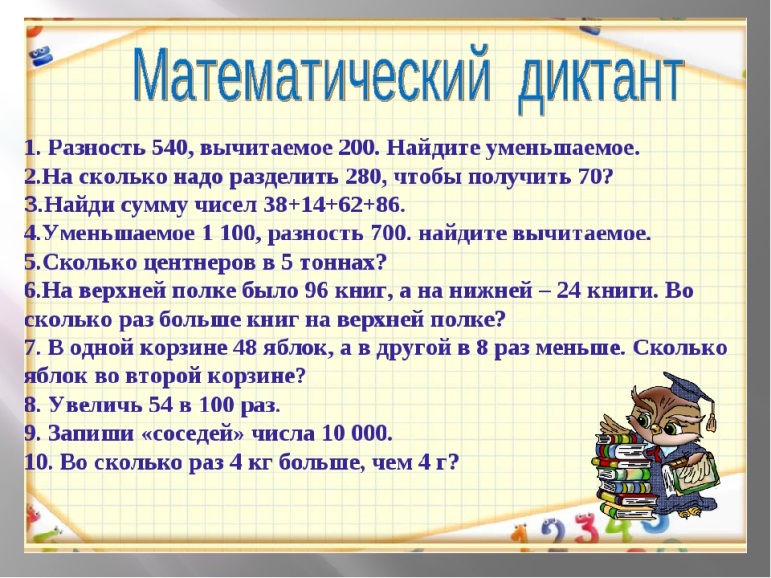 Домашнее заданиеКритерии оценивания«5» - работа выполнена без ошибок,  «4» - 1-2 вычислительные ошибки; «3» - 2 вычислительные ошибки, неправильно решена задачаУчительВоробьева А.В.ПредметРусский языкКласс3-бДата проведения урока14.05.2020Тема урокаПовторение. Фразеологизмы.Основные изучаемые вопросы- создать условия для ознакомления с устойчивыми сочетаниями слов (фразеологизмами);
- способствовать развитию умений находить фразеологизмы в речи, понимать их значение и правильно употреблять в речи.Тип урокаОнлайн,  WhatsApp https://chat.whatsapp.com/Im5M8JxWT4IDm5kKaFup5DФорма обратной связиФотография работыЗаданияЗадания1.Игра «Слова заблудились» 2.Фразеологизмы — это устойчивые выражения, которые нельзя понимать буквально, дословно.3. Тест. - 1. О каком человеке можно сказать так:Он звёзд с неба не хватает:- способный- не очень способныйУ него денег куры не клюют:- богатый- бедныйОн водит всех за нос:- показывает людям дорогу- обманывает людейУ него зимой снега не выпросишь:- щедрый- жадныйДомашнее заданиеКритерии оценивания«5» - нет ошибок; «4» - 1-2 ошибки (пунктуационные или орфографические); «3» - 3-5 ошибокУчительВоробьева А.В.ПредметОкружающий мирКласс3-бДата проведения урока14.05.2020Тема урокаИтоговый урок по разделу «Наша безопасность»Основные изучаемые вопросы1.Как нужно действовать, если возник пожар?2.Как действовать при аварии водопровода?3.Что нужно и чего нельзя делать, если почувствуешь в помещении запах газа?4.Какие опасности нас подстерегают в лесу и на дороге?Тип урокаОнлайн,  WhatsApp https://chat.whatsapp.com/Im5M8JxWT4IDm5kKaFup5DФорма обратной связиФотография выполненных заданий в рабочей тетрадиЗаданияЗадания1.Как нужно действовать, если возник пожар?2.Как действовать при аварии водопровода?3.Что нужно и чего нельзя делать, если почувствуешь в помещении запах газа?4.Какие опасности нас подстерегают в лесу и на дороге?5.Тест по теме: Допишите предложение.1. Чтобы перейти улицу, надо найти _______ или _____.2. Прежде чем перейти улицу, посмотри ______.3. Дойдя до середины улицы, посмотри _______.4. Никогда не перебегай улицу перед ___________.5. Детям до _____ запрещено ездить на велосипеде по дорогам, где ездят автомобилиДополнительный материалпросмотр видеороликаДомашнее заданиеКритерии оценивания«5» - все задания выполнены верно; «4» - 1-2 ошибки (в тесте или при записи основных понятий); «3» - 1-2 ошибки (тест), не раскрыты основные понятияУчительВоробьева А.В.ПредметМузыкаКласс3-бДата проведения урока14.05.2020Тема урокаПрославим радость на земле. Радость к солнцу нас зовет.Основные изучаемые вопросыПрославим радость на земле. Радость к солнцу нас зовет.Узнаём о творчестве композитора Георгия ВасильевичаСвиридова.Тип урокаОнлайн,  WhatsApp https://chat.whatsapp.com/Im5M8JxWT4IDm5kKaFup5DФорма обратной связи Отправить учителю фото с письменными ответами на вопросыЗаданияЗадания-Сегодня урок будет посвящён «певцу России» - ГеоргиюВасильевичу Свиридову.-Георгий Васильевич Свиридов родился 3 декабря 1915 года вгороде Фатеж, который на нынешний момент располагается вКурской области. С самого раннего возраста проявляетсяталант и страсть ребенка к литературе. Благодаря школьнымкружкам, Свиридов участвует во многих постановках и дажепытается сочинять стихи.В отличие от своих одноклассников, уже в восемь лет он знаетмножество отечественных и зарубежных авторов и способендаже назвать особенности их творчества. Однако литературабыла вовсе не единственным увлечением юного Георгия.Как-то раз ему предстояла роль в школьном спектакле, гдеглавный герой должен был исполнить короткую мелодию набалалайке. Свиридов выступил с инициативой обучиться игрена этом русском народном инструменте, который и привилмальчику любовь к музыке. Именно благодаря ему Свиридовначал сочинять собственные мелодии и пытаться подобрать наслух известные мотивы.Георгий Васильевич Свиридов – российский композитор ипианист, обладатель множества различных государственныхнаград. Одно из его наиболее известных произведенийукрашает повесть Александра Сергеевича Пушкина «Метель»Домашнее заданиеКритерии оценивания